Publicado en Málaga el 17/05/2022 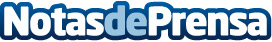 La colaboración Umbro x [AOF]  en el día de las especies en peligroUmbro, la marca mundial de ropa deportiva fundada por dos hermanos en 1924, une sus fuerzas con el colectivo de la cultura del fútbol [Art of Football], una marca británica también fundada por dos hermanos decididos a innovar el diseño de la ropa deportivaDatos de contacto:Alvaro Gordo ortiz951650484Nota de prensa publicada en: https://www.notasdeprensa.es/la-colaboracion-umbro-x-aof-en-el-dia-de-las Categorias: Nacional Moda Sociedad Andalucia Ecología Solidaridad y cooperación Otros deportes Consumo http://www.notasdeprensa.es